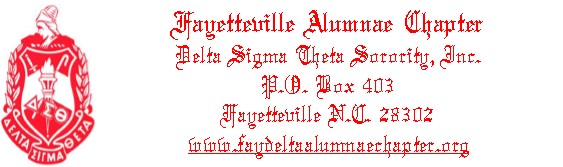 Chapter Meeting Minutes 10:00 am October 10, 2020 ZOOM Virtual Meeting Platform Due to the COVID-19 pandemic and the North Carolina Governor’s ‘Stay at Home’ mandate, the chapter meeting was held via the virtual meeting application of ZOOM.   The meeting was called to order at 10:00 am by President Soror Debra Figgins.   Prayer was rendered by Soror Wendy McAdams-Flores. Quorum was confirmed by Soror Jackie Sherrod, Sargent-at- Arms. A motion to adopt the agenda was made by Soror Miranda Monroe with the addition of the report from Cinderella’s closet by Soror Jerial Bogan. The second was given by Soror Miller-Bernard with the stated addition, the agenda was adopted.A motion to accept the Previous Chapter/Executive Board Meeting Minutes was made by Soror Virginia Ware. The second was given by Soror Brenda Freeman.  During the discussion, Soror Teresa Wright, Assistant Recording Secretary, noted an error in her minutes from the September chapter meeting minutes.  The following correction should be made to Article Nine (9) Susan B. Coleman should be changed to Susan J. Komen. Soror Ware amended her motion to include the change with Soror Freeman agreeing with the second.  The call for NAY votes was made.  There being none, the motion was approved.Financial Secretary’s Report- Soror Toni Moore: The report included receipts for the month of September 2020 from the Wells Fargo bank, First Horizon bank, Membership Dues, Social Action Grant and the Donation Tree. The report was for information only.Treasurer’s Report: Soror Jerial Bogan: The report was for information only. Reflections: Soror Gwen Brown  brought reflections with the poem ‘Lord, be my Master today’Pearls of Protocol: Soror Vera Bell discussed the Jewel COMPASSION. It is always the first to speak in any ceremony involving the Jewels.  She gave words of wisdom for all to show compassion in our lives.Correspondence: Soror Sherree Davis stated that a thank-you card was received from Madam President Debra Figgins for kindness on the death of her Uncle.Committee ReportsFive-Point Programmatic Thrust Economic Development:  Soror Keshia Allen, chair, announced that Soror Kim Lewis has accepted the position of Co-Chair for the thrust.  The thrust now has three (3) members. Adopt-a-Site: No updateEducational Development: No updateArts and Letters: Soror Miranda Monroe gave information from the committee chair, Soror Janice Robinson, asking that Sorors please complete the National Arts and Letters Survey. There is a November deadline.Delta Academy: Soror Awilda Graham announced that the Academy will move forward with their annual ‘Helping Hands’ food drive. Completed details are forth coming Cinderella’s Closet: Soror Jerial Bogan reported that the committee is hoping to be able to move forward in the spring of 2021 with the event.  The new venue will be the Order of the Tents building.  Seven ‘Z’ racks were purchased from the Stein Mart department store.  She is requesting that the chapter rent an additional storage unit to accommodate the new racks and inventory for the closet.  After a brief discussion, Soror Bogan moved that the chapter rent an additional climate control storage unit large enough to accommodate the new ‘Z’ racks, the gowns and other inventory.  Soror Keshia Allen gave the second.  The call for and Nays was made.  There being none, the motion was approved International Awareness and Involvement:  No update Physical and Mental Health: Soror Sharon McNair gave tips on supporting Mental Health for Sorors, their families and friends during these difficult times:  Encourage them to share their feelingsWork through conflict calmly togetherCare for yourself: Remember the National Delta Care initiative: START – STOP -  CONTINUE  and to check in with a SororHealthy lifestyles: Soror McNair reported for the chair, Soror Jeanette Jordan-Huffam.  Soror Jordan-Huffam is researching new locations for the Walk and Talk.  Political Awareness and InvolvementSocial Action: Soror Meta Coaxum reported that the last Political Forum will be held October 13, 2020 via ZOOM and Face Book live.  Candidates for seats in districts 44 and 45 will participate. The event will start at 7:00 pm.Program Planning and Development: Soror Miranda Monroe announced that the new date for the Risk Management Training is October 20, 2020.  The training will last approximately two (2) hours.  A Hyper-Link was sent via email to access information. Internal Committees:Nominating: Soror Amanda Williams  reviewed the nominees for the Minerva Circle:Leader of the Minerva Circle: Soror Nadine Miller-Bernard, Soror Miranda MonroeKeeper of the Muses and Graces: Soror Sharon McNairConvener of the Odyssey: Soror Monica StrangeNine Jewels: Sorors, Sheree Davis, Virginia Ware, Renee Ellis, Monica Strange, Antoinette Howard, Sherron Evans, Latiki Gray, Wendy McAdams-Flores, Latoya Gordon, Nicole Spivey, Awilda Graham, Erin White, Yvette Bullard, Sylvia McPherson, Carolyn Gomez,  Lola Brooks WilliamsThere are no nominations from the floor.  Nominees had to meet eligibility requirements.Elections: Soror Judith Waddell stated that the chapter will now vote on the Minerva Circle.  Sorors Willie Johnson and Jackie Sherrod verified attendance. Fifteen minutes was allotted for chapter members to receive their ballot via email and to submit their vote. Results will be given as indicated on the agenda.Communications/IT: ***Report was given under Unfinished business Coordinating Council: Madam President reminded members that she sent out a copy of the MOU with Fort Bragg Area Alumnae Chapter to the chapter via email.  The only changes were the names of the Presidents and contact information. The final copy will be sent to the Regional Scholarship and Standards committee.Finance: Soror Myra Holloway reported for the committee. She stated that the chapter PayPal account is operational.  Contributions to the Donation Tree can be sent through this option.  She stated a test contribution will be done to assure that the account works.  Also, a fee of $3.20 is assessed by PayPal and is the responsibility of the sender. She suggests Sorors using this option send $103.20 to assure the full $100.00 contribution is received by the chapter. For questions please contact the committee at: facfinance1953@gmail.com.Hospitality: Soror Wendy McAdams-Flores: The next committee meeting will be Thursday, October 22, 2020 at 6:30 pm. Internal Audit: Soror Brenda Freeman gave the findings from the audit.  The full report will be attached to the official minutes.Membership: Soror Awilda Graham:  Information for a final distribution of the gifts from the retreat and the Delta Dear event is TBA.  Complete details are forth coming.Fundraising: Soror Miller-Bernard thanked the 52 Sorors who have contributed to the donation tree so far.  Monthly updates will be given.  ***A visual presentation of the Donation Tree, complete with names was shared with the membership.Policies and Procedures: Soror Willie Johnson: no updateElection Results: Soror Judith Waddell gave the results: *** The allotted voting time was extended due to some Sorors having issues with receiving emails. Following the vote, a tie for a Jewel position was noted and a second vote was held to break the tie between Sorors LaToya Gordon and Erin White.The Minerva Circle:Leader of the Minerva Circle: Soror Nadine Miller-BernardKeeper of the Muses and Graces: Soror Sharon McNairConvener of the Odyssey: Soror Monica StrangeNine Jewels: Sorors Sheree Davis, Virginia Ware, Renee Ellis, Antoinette Howard, Latiki Gray, Wendy McAdams-Flores, Latoya Gordon, Yvette Bullard, Sylvia McPherson, Unfinished Business: Madam President Admitting visiting Sorors:  this can be done, however, the visiting Soror MUST be verified and must send a request at least 72 hours prior to a meeting. After a brief discussion Soror Gwen Henderson moved that we should allow visiting Soror into our meetings.  The Executive Board will define the guidelines and bring the suggestions back to the chapter for approval. Soror Nadine Miller-Bernard gave the second.  With no NAY votes, the motion carried.Process for sending Emails: Soror Melanie Cooper asked that Sorors who have issues with receiving emails contact her at melaniescoop@gmail.com. There is a great issue with sending out too many emails.  Soror Tammy Pippen, reporting for the Communication/IT committee gave the following guidelines for sending emails:  ALL emails MUST be approved by Madam President before they can be distributed.  All information regarding Death notices, Prayer requests and notifications on the Sick and Shut –in will go out ONCE A WEEK. All flyers and announcements will go out on a different day ONCE A WEEK. The requested emails should go to Madam President for approval.    After the approval the request is sent to Soror Cooper for distribution.  Soror Wendy McAdams-Flores will be added to the chain in the instances of Prayer requests, Sick and Shut-In and Death notices.***Soror Gwen Henderson noted the time was 11:45 and questioned if there was enough time to complete business. After a brief discussion Soror Jackie Sherrod, Sergeant-at- Arms, moved to extend the meeting time to 12:30.  Soror Sherree Davis gave the second.  With no NAY votes the motion carriedCongratulation to the following Sorors on receiving their 25 years service plaque:  Sorors Angel Wright-Lanier, Cynthia M. Ambrose, Faye Fulton, Jacqueline Sherrod, Mindy Howard, Victoria Rush and Wanda DockeryCongratulations to Soror Betty Burton on receiving her plaque and pin for 50 years of service to Delta.New Business: Madam President   The Regional Director has approved the chapter to conduct Membership Intake for Spring 2021. All intake activities will be conducted virtually.  Sorors Willie Johnson and Tammy Pippen will be added to the Minerva Circle as the IT component.Announcements: Soror Nadine Miller-Bernard: The Adopt-A-Site clean-up will be Saturday, October 17, 2020 at the Freedom Trail.  Soror Teresa Wright: Please get your flu shotEarly voting begins October 15, 2020 and runs through October 31, 2020, from 8:00 am -7:30 pm.  Please use Smith recreation center to early vote.  This will help insure that the center will remain an early voting site.Congratulations to new GRANSMOTHERS Sorors Wendy McAdams-Flores and Jackie Sherrod.Madam President asked the Finance committee to verify if the PayPal account can be used for payment of membership dues.Adjournment:    The motion to adjourn was made by Soror Miranda Monroe. A second was given by Soror Delores Ingram. The motion was carried and the meeting was adjourned at 12:18 pm. Respectfully Submitted by Soror Sharon McNair Recording Secretary 